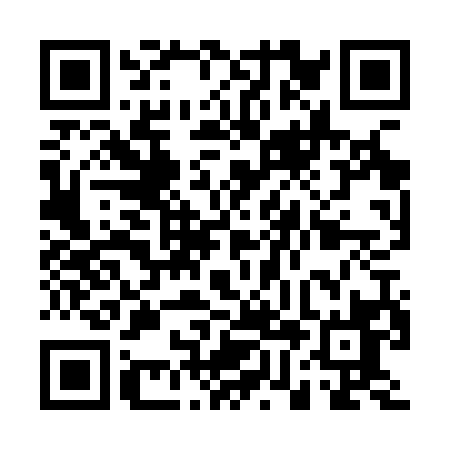 Prayer times for Barstyciai, LithuaniaMon 1 Apr 2024 - Tue 30 Apr 2024High Latitude Method: Angle Based RulePrayer Calculation Method: Muslim World LeagueAsar Calculation Method: HanafiPrayer times provided by https://www.salahtimes.comDateDayFajrSunriseDhuhrAsrMaghribIsha1Mon4:457:021:366:018:1210:202Tue4:426:591:366:028:1410:233Wed4:386:571:366:048:1610:264Thu4:346:541:356:058:1810:295Fri4:316:511:356:078:2010:326Sat4:276:491:356:088:2210:357Sun4:236:461:356:108:2410:388Mon4:196:441:346:118:2610:419Tue4:156:411:346:138:2810:4410Wed4:116:381:346:148:3010:4711Thu4:076:361:336:168:3210:5112Fri4:036:331:336:178:3410:5413Sat3:596:311:336:188:3610:5814Sun3:556:281:336:208:3811:0115Mon3:506:261:326:218:4011:0516Tue3:466:231:326:238:4311:0817Wed3:426:211:326:248:4511:1218Thu3:376:181:326:258:4711:1619Fri3:326:161:326:278:4911:2020Sat3:276:131:316:288:5111:2421Sun3:236:111:316:298:5311:2822Mon3:226:081:316:318:5511:3223Tue3:216:061:316:328:5711:3224Wed3:206:031:316:338:5911:3325Thu3:196:011:306:359:0111:3426Fri3:185:591:306:369:0311:3527Sat3:175:561:306:379:0511:3628Sun3:165:541:306:389:0711:3629Mon3:155:521:306:409:0911:3730Tue3:145:491:306:419:1111:38